__________ (insert chapter) Beyond The Blue Board of Directors Summary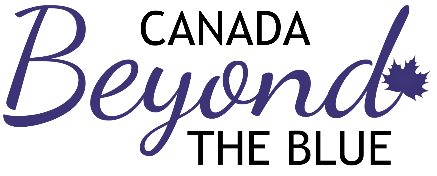 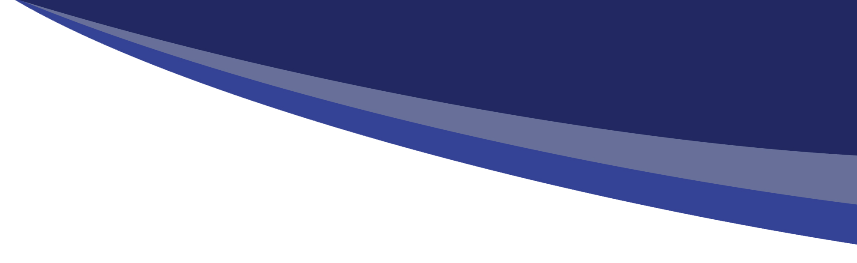 
President: Email: Phone: Vice President: Email: Phone:Director:Email: Phone:Director:Email: Phone:Director:Email: Phone:Director:Email: Phone:Director: Email: Phone:
Director: Email: Phone: